Curriculum and Instruction Council 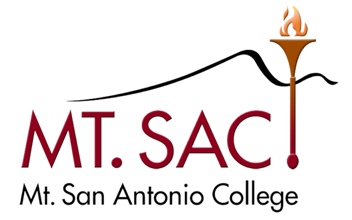 September 12, 2023 Minutes3:30 – 5:00 PMRoom 4-2440X Malcolm Rickard, Co-ChairX Madelyn Arballo, VP, School of Continuing EdX George Bradshaw, Admission & RecordsX Meghan Chen, AVP Instruction Co-Chair DesigneeX Jamaika Fowler, Articulation OfficerKelly Fowler, VP Instruction Co-ChairX Hong Guo, LibraryX Carol Impara, DL CoordinatorX Briseida Ramirez Catalan, School of Continuing Ed FacultyX Tania Anders, VP Academic Senate X Christopher Jackson, Outcomes Co-CoordinatorX Pauline Swartz, Assistant Curriculum Liaison X Sylvia Ruano, Dean of Instruction 
Om Tripathi, FacultyX Dianne Rowley, FacultyX Roger Willis, Academic Senate President
Student Representative, VacantNon-Voting MembersX Irene Pinedo, Curriculum Specialist IIX Lannibeth Calvillo, Curriculum Specialist IIX Lesley Cheng, Curriculum Specialist IGuestsX Mica Stewart-Thomas, Ethnic Studies ChairX Jimmy Tamayo, Associate Dean , Natural  SciencesMeeting AgendaOutcomesApproval of Minutes: May 23, 2023Minutes approved with edits (2 abstentions)Public CommentsAgenda CheckApproved with flexibilityInformationCommittee Goals and Objectives Report  2022-2023Activity to Lab Hours – IO to inform department chairs of affected courses Fall Training for Authors (formerly Octoberfest)Goals are due early November. Malcolm will send an email to all the members to review the goals and objectives draft.AP 4024 needs to be updated and approved by senate before the departments with affected courses are notified.There will be fall curriculum training in the middle of October will be advertised through POD.Acceptance of MinutesDistance Learning CommitteeMay 9, 2023Educational Design Committee MinutesSeptember 5, 2023Outcomes Committee MinutesMay 16, 2023Mapping and Catalog Committee MinuteNone1.  Accepted1. Accepted1. AcceptedNew CoursesBUSR 68 – Computer Applications for Real Estate Approved.New and Substantive Program ChangesNew Stand-alone coursesCourse DisciplinesItems for Discussion or ActionCommittee Goals and Objectives 2023-2024 – M. RickardGeneral Education Pattern Review of AA/AS Local Degrees – J. FowlerEthnic Studies Requirement amended section 55063, subdivision (e), to add ethnic studies as a [sic] additional minimum requirement for the community college associate degree. Effective date: October 20, 2022.Math General Education Requirement (no longer competency)Outcomes Committee – Overview of Partnership Resource Team (PRT) Report – C. JacksonTabled until the form can be reviewed by everyone. Title 5 was updated to add ethnic studies and proposed title 5 changes will add math requirement to associate degrees effective Fall 2024. There is a short turnaround to implement the changes. APs may not be impacted but the catalog will need to be updated to reflect the change.  i) To respond to this requirement Mt. SAC. has created an Ethnic Studies department, hired faculty, and created 5 Ethnic Studies courses. There is now the challenge of meeting the demand for these courses, there are not enough Ethnic Studies faculty and the minimum qualifications for hiring faculty are more stringent now. Students also have the challenge of finding the courses in the schedule of classes because of the different course prefixes. AB 1111 may also be a challenge as the C-ID for these courses are in sociology and social justice. Academic Senate is already discussing how to incorporate ethnic studies into the local GE pattern. More to come on the topic. We will also need to figure out what language to include in the catalog to highlight the course for students.ii) The Assessment Questionnaire (AQ) is not ready and is still being worked on. There is still time to adjust if the updates need to be reversed to leave the math requirements. Title 5 update and AB 1705 language at odds. AB 1705 says that a student is not required to take a course if they have completed intermediate algebra in high school, title 5 language makes math concepts and quantitative reasoning into a requirement. A good place to have the conversation about changes is in the Assessment and Matriculation Committee. Outcomes team has already added resources to the outcomes website, they are working on communication between Nuventive and Canvas, and streamlining the process so faculty spend less time entering numbers and more time making meaningful observations from the data.On Hold/Tabled ItemsAB 928 – Workgroup Report – awaiting statewide recommendation by May 31stAP 4020 Program and Curriculum Development – M. Chen, M. Rickard2023-24 Meetings3:30-5:00PM2nd & 4th TuesdaysFall 2023September 12 & 26October 10 & 24November 14 & 28Spring 2024March 12 & 26April 9 & 23             May 7 & 21